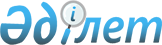 О наименовании и переименовании отдельных составных частей города ШымкентаСовместное решение Шымкентского городского маслихата от 14 апреля 2008 года N 9/83-4с и постановление акимата города Шымкента от 15 апреля 2008 года N 151. Зарегистрировано Управлением юстиции города Шымкента 29 апреля 2008 года N 14-1-72

      В соответствии с пунктом 4 статьи 13 Закона Республики Казахстан "Об административно-территориальном устройстве Республики Казахстан" и с учетом мнения населения соответствующей территории, Шымкентский городской маслихат РЕШИЛ и акимат города Шымкента ПОСТАНОВИЛ : 



      1. Наименовать территорию переданную из Сайрамского района Енбекшинскому району города Шымкента микрорайоном Шанырак. 



      2. Присвоить: 

      безымянной улице находящейся между улицами Бекмурат батыра и Д.Толепбергенова микрорайона Самал-2 Абайского района имя Манат кыз; 

      безымянной улице Аль-Фарабийского района имя Алей Тузелбаева; 

      безымянной улице микрорайона Самал-1 Аль-Фарабийского района название Кайырымды; 

      безымянной улице микрорайона Самал-1 Аль-Фарабийского района название Канагат; 

      безымянной улице микрорайона Самал-1 Аль-Фарабийского района название Умит; 

      безымянной улице микрорайона Самал-1 Аль-Фарабийского района название Сымбатты; 

      безымянной улице микрорайона Самал-1 Аль-Фарабийского района название Салтанатты; 

      безымянной улице микрорайона Самал-1 Аль-Фарабийского района название Мирас. 



      3. Переименовать: 

      улицу Грекова Аль-Фарабийского района на улицу Гали Орманова; 

      улицу Макарова Аль-Фарабийского района на улицу Сман Азима. 



      4. Настоящее решение вводится в действие по истечении десяти календарных дней после дня его первого официального опубликования.       Председатель сессии городского маслихата       Аким города Шымкента       Секретарь городского маслихата 
					© 2012. РГП на ПХВ «Институт законодательства и правовой информации Республики Казахстан» Министерства юстиции Республики Казахстан
				